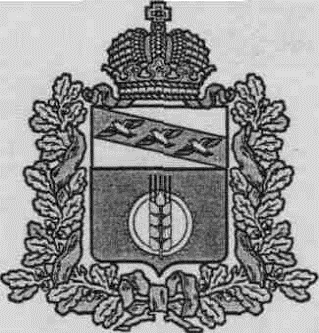 АДМИНИСТРАЦИЯ ПОСЕЛКА ИВАНИНОКУРЧАТОВСКОГО РАЙОНАКУРСКОЙ ОБЛАСТИПОСТАНОВЛЕНИЕ«21» ноября 2017г.    №366В целях реализации Федерального закона от 08.11.2007г. № 257-ФЗ "Об автомобильных дорогах и о дорожной деятельности в Российской Федерации и внесении изменений в отдельные законодательные акты Российской Федерации", Федеральным законом от 06.10.2003 №131-ФЗ «Об общих принципах организации местного самоуправления в Российской Федерации» и Уставом муниципального образования «поселок Иванино», администрация поселка Иванино Курчатовского района Курской областиПОСТАНОВЛЯЕТ:1. Утвердить Положение об основных направлениях инвестиционной политики в области развития автомобильных дорог местного значения поселка Иванино .         2. Опубликовать настоящее постановление в газете «Иванинский Вестник».3. Настоящее постановление вступает в силу с момента его подписания.Глава поселка Иванино                                                      В.П. Пыхтин      Утверждено                                                                              постановлением администрации                                                                              поселка Иванино Курчатовского                                                                               района Курской области                                                                              от «21» ноября 2017 №366ПОЛОЖЕНИЕоб основных направлениях инвестиционной политикив области развития автомобильных дорог местного значения поселка Иванино Курчатовского района Курской области Общие положения1.1. Настоящее Положение устанавливает цели, задачи, содержание, процедуру разработки основных направлений инвестиционной политики в области развития автомобильных дорог местного значения поселка Иванино Курчатовского района Курской области, а также определяет механизм взаимодействия органов, осуществляющих разработку основных направлений инвестиционной политики.1.2. Правовой основой разработки основных направлений инвестиционной политики в области развития автомобильных дорог местного значения поселка Иванино Курчатовского района Курской области являются Бюджетный кодекс Российской Федерации, Федеральный закон от 08.11.2007 г. № 257-ФЗ "Об автомобильных дорогах и о дорожной деятельности в Российской Федерации и о внесении изменений в отдельные законодательные акты Российской Федерации" и Федеральным законом от 06.10.2003 № 131-ФЗ «Об общих принципах организации местного самоуправления в Российской Федерации». 2. Задачи, цели и принципы разработки основныхнаправлений инвестиционной политики в области развитияавтомобильных дорог местного значения 2.1. Задачи разработки основных направлений инвестиционной политики в области развития автомобильных дорог местного значения поселка Иванино Курчатовского района Курской области:а) анализ социально-экономического состояния дорожного хозяйства и выявление проблем хозяйственного развития;б) предвидение и выявление проблем, требующих разрешения;в) накопление экономической информации и расчетов для обоснования выбора и принятия рациональных управленческих решений в области инвестиционной политики в сфере дорожной деятельности.2.2. Цель разработки основных направлений инвестиционной политики в области развития автомобильных дорог местного значения поселка Иванино Курчатовского района Курской области - повышение эффективности управления и развитие автомобильных дорог местного значения поселка Иванино Курчатовского района Курской области. Основные направления являются ориентиром для планирования, обусловливают основу для подготовки различных планов и программ строительства, реконструкции, капитального ремонта и ремонта дорожной сети поселка Иванино Курчатовского района Курской области.2.3. Разработка основных направлений инвестиционной политики в области развития автомобильных дорог местного значения поселка Иванино Курчатовского района Курской области основывается на следующих принципах:а) единство методических подходов и информационного обеспечения (определяет единый подход к разработке показателей основных направлений инвестиционной политики с разным временным периодом);б) обоснованность состава показателей основных направлений инвестиционной политики;в) вариантность (разработка нескольких возможных вариантов развития дорожной сети поселка Иванино Курчатовского района Курской области исходя из определенной экономической ситуации);г) системность (комплексность) оценки перспективного состояния дорожной сети поселка Иванино Курчатовского района Курской области;д) преемственность и непрерывность.2.4. Разработка основных направлений инвестиционной политики в области развития автомобильных дорог местного значения поселка Иванино Курчатовского района Курской области осуществляется в целях обеспечения принятия обоснованных управленческих решений администрацией поселка Иванино Курчатовского района Курской области основных направлений инвестиционной политики:а) при разработке, утверждении и исполнении бюджета поселка Иванино Курчатовского района Курской области на очередной финансовый год и плановый период;б) при разработке, утверждении и финансировании муниципальных программ;в) при принятии и обосновании решений, влияющих на социально-экономическое развитие поселка Иванино Курчатовского района Курской области.3. Процедура разработки и принятия основныхнаправлений инвестиционной политики в области развития автомобильных дорог местного значения поселка Иванино Курчатовского района Курской области 3.1. Основные направления инвестиционной политики в области развития автомобильных дорог местного значения поселка Иванино Курчатовского района Курской области разрабатываются администрацией поселка Иванино Курчатовского района Курской области, в соответствии с настоящим положением на основании данных развития дорожного хозяйства поселка Иванино Курчатовского района Курской области за последний отчетный год, оценки развития дорожного хозяйства поселка Иванино Курчатовского района Курской области до конца текущего финансового года и тенденций развития экономики и социальной сферы на очередной финансовый год и плановый период.3.2. Прогноз развития дорожного хозяйства на очередной финансовый год и плановый период разрабатывается путем уточнения параметров планового периода и добавления параметров второго года планового периода.3.3. Этапу прогнозирования развития дорожного хозяйства поселка Иванино Курчатовского района Курской области, связанному с расчетом показателей развития дорожного хозяйства, предшествуют:а) мониторинг дорожной деятельности в Васильевского сельсовета;б) анализ поступившей информации (на достоверность, непротиворечивость, полноту и т.д.).3.4. Основные направления инвестиционной политики включают количественные и качественные характеристики развития дорожного хозяйства, выраженные через систему прогнозных показателей.3.5. Разработка осуществляется в различных вариантах с учетом воздействия факторов условиях развития экономики поселения.3.7. Система формирования и реализации инвестиционной политики  представляет конструкцию из трех взаимосвязанных и взаимозависимых блоков.Первый блок - это основные факторы, от которых будет зависеть содержание инвестиционной политики и, соответственно, механизм ее реализации. К ним относятся:- инвестиционный климат в муниципальном образовании;- показатели формирования инвестиционного потенциала поселения по дорожному хозяйству;- уровень инвестиционных рисков;- факторы внутреннего и внешнего воздействия.Указанные факторы связаны с объективно обусловленными особенностями экономики, дорожной деятельностью, которые, в свою очередь, определяет комплекс природно-географических, исторических, демографических и других факторов. Факторы внешнего воздействия связаны с влиянием условий деятельности, определяемых федеральным законодательством и общегосударственной экономической и инвестиционной политикой.Второй блок представляет непосредственно этапы формирования инвестиционной политики:- определение целей и главных приоритетов инвестиционной политики;- формирование инвестиционной программы;- разработка принципов механизма реализации инвестиционной политики.Цели и приоритеты инвестиционной политики зависят от целей и задач общей социально-экономической политики поселка Иванино Курчатовского района Курской области.Третий блок механизма реализации инвестиционной политики  состоит из средств, с помощью которых предусматривается достижение целей такой политики. Основополагающими элементами этого блока являются комплекс применяемых методов управления (экономических, административных, социально-психологических) и система обеспечения его действия (правового, организационного, информационного).3.7. В пояснительной записке к проекту основных направлений инвестиционной политики приводится обоснование параметров прогноза, в том числе их сопоставление с ранее утвержденными параметрами с указанием причин и факторов прогнозируемых изменений.3.8. Основные направления инвестиционной политики в области развития автомобильных дорог местного значения поселка Иванино Курчатовского района Курской области, утверждаются Главой администрации.Целенаправленное воздействие структур органов управления на всех участников инвестиционного процесса в интересах достижения намеченных целей является сущностью механизма реализации инвестиционной политики.4. Полномочия администрации Васильевского сельсовета по разработке основных направлений инвестиционной политики в области развития автомобильных дорог местного значения поселка Иванино Курчатовского района Курской области:4.1. Для выполнения функций по разработке основных направлений инвестиционной политики в области развития автомобильных дорог местного значения поселка Иванино Курчатовского района Курской области:а) инициирует принятие решения о начале работы по разработке основных направлений инвестиционной политики, путем разработки соответствующего правового акта;б) определяет участников процесса разработки и способы получения необходимой информации и т.п.;в) анализирует состояния сети автомобильных дорог местного значения поселка Иванино Курчатовского района Курской области;г) привлекает в установленном порядке к разработке основных направлений инвестиционной политики в области развития автомобильных дорог местного значения поселка Иванино Курчатовского района Курской области или отдельных частей научно-исследовательские институты и другие организации за счет бюджетных ассигнований, выделенных на соответствующий финансовый год.Об утверждении положения основных направлений инвестиционной политики в области развития автомобильных дорог местного значения поселка Иванино Курчатовского района Курской области